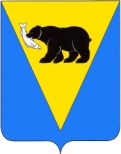 ПОСТАНОВЛЕНИЕАДМИНИСТРАЦИИ   УСТЬ - БОЛЬШЕРЕЦКОГО МУНИЦИПАЛЬНОГО РАЙОНАот  « 06 » 02. 2017.  № 37 О     внесении    изменений   в    постановлениеАдминистрации                Усть-Большерецкогомуниципального   района   от    17.10.2011  года№ 621 «О создании комиссии по профилактике                                                                                                              терроризма    и   экстремизма   Администрации                                                                                       Усть-Большерецкого муниципального района».        В целях внесения изменений в состав «комиссии по профилактике  терроризма    и   экстремизма   Администрации  Усть-Большерецкого муниципального района», Администрация Усть-Большерецкого муниципального района      ПОСТАНОВЛЯЕТ:      1. Внести    изменения   в    постановление      Администрации                Усть-Большерецкого муниципального   района   от    17.10.2011  года № 621 «О создании комиссии по профилактике  терроризма    и   экстремизма   Администрации  Усть-Большерецкого муниципального района».1.1. Вывести из состава комиссии Логинова Василия Ивановича, заместителя Главы Администрации Усть-Большерецкого муниципального района, со снятием полномочий председателя Комиссии.1.2. Ввести в состав комиссии:а) Деникеева Константина Юрьевича -  Главу Усть-Большерецкого муниципального района с наделением  полномочий председателя комиссии.б) Дюдина Дмитрия Николаевича- начальника отделения УФСБ по Камчатскому краю в с.Усть-Большерецк с наделением полномочий заместителя председателя комиссии ( по согласованию).2. Управлению делами Администрации Усть-Большерецкого муниципального района обеспечить обнародование и размещение настоящего постановления на официальном сайте Администрации Усть-Большерецкого муниципального района в информационно – телекоммуникационной сети «Интернет». 3. Настоящее  постановление  вступает в силу  после  дня  его обнародования .4. Контроль  за  выполнением  настоящего  постановления  оставляю за собой.    Глава  Усть-Большерецкого     муниципального района                                                                              К.Ю. Деникеев.Согласовано:Руководитель управления делами                                             Г.И. Кисельников.Начальник  правового отдела                                                    И.В. Аринушкин.Подготовил                                                                                  С.А. Клыга.«02» февраля 2017 года.Рассылка:Отдел ГО, ЧСПравовой отделОтделение ФСБ с.У-БольшерецкаЛогинов В.И.